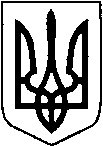 МАР’ЯНІВСЬКА  СЕЛИЩНА РАДАЛУЦЬКОГО  РАЙОНУ  ВОЛИНСЬКОЇ  ОБЛАСТІВИКОНАВЧИЙ   КОМІТЕТРІШЕННЯ                                                                                                                    Проєкт27 липня  2023 року № 12     смт Мар’янівка                                           Про надання дозволу на проведення  масових заходів	Відповідно пп. 3 п. «б»  ст. 38, ч. 1 ст. 52, ст. 59 Закону України «Про місцеве самоврядування в Україні», Закону України «Про  правий  режим  воєнного стану»,  статей 19, 32 Кодексу  цивільного захисту  України, пп.2  п.1 рішення  ради оборони Волинської області (протокол №12 від 30 червня             2022 року),  листа  Волинської   обласної військової  адміністрації  від  05.09.2022 №4832/07/2-22, розпорядження селищного голови від 08.09.2022 №117-р «Про  проведення  масових  заходів на  території  Мар’янівської селищної ради в  умовах  правового режиму  воєнного стану», розглянувши  звернення  пастера Української церкви ХВЄ від  24.07.2023,  виконавчий комітет селищної радиВИРІШИВ:1. Дозволити проведення: 1) 06 серпня  2023 року о 11.00 год. служіння Водного хрещення по вірі на водоймі смт Мар’янівка;2) 13 серпня 2023 року о 16.00 год. молитовного заходу на території  клубу с.Борисковичі.2. Відповідальність  за   дотриманням  учасниками  заходу  вимог чинного законодавства  України, правопорядку, карантинних вимог, заходів безпеки під час  оголошення  повітряної тривоги покласти на пастора Андрія Рубаху.         3. Контроль  за виконанням цього рішення залишаю за собою. Селищний голова       		                                                        Олег БАСАЛИКЛюдмила Іванушко